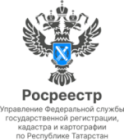 06.12.2023   Рубрика «Вы спрашивали – мы отвечаем» Росреестр Татарстана: как правильно оформить пристрой к дому и куда обратиться?Росреестр Татарстана подготовил новый выпуск рубрики "Вы спрашивали - мы отвечаем". В ней эксперты нашего ведомства отвечают на вопросы, поступающие от граждан при оформлении недвижимости. «Как правильно оформить пристрой к дому и куда обратиться?»- Если речь идет о жилом доме на земельном участке с видом разрешенного использования индивидуальный жилой дом, личное подсобное хозяйство или ведение садоводства в границах населенного пункта, то при реконструкции такого жилого дома (в данном случае - пристроя к дому) применима «дачная амнистия» - упрощенный порядок оформления. Для этого необходимо обратиться к кадастровому инженеру для подготовки технического плана и подать документы в установленном законном порядке. Также законом установлен уведомительный порядок, который предусматривает обращение собственника в орган местного самоуправления. Каким вариантом воспользоваться – решать вам. «Можно ли поставить объект на кадастровый учет и одновременно зарегистрировать на него право?»- В большинстве случаев (например, в случае завершения строительства дома, раздела, объединения, перераспределения земельного участка, находящегося в собственности) законодательно установлена обязательность одновременного осуществления государственного кадастрового учета и государственной регистрации прав. В этом случае подается единое заявление. Подать такое заявление для проведения единой процедуры можно в личном кабинете на сайте Росреестра или через МФЦ. «Получили уведомление о запрете на совершение сделок с недвижимостью. Задолженность погашена. Как снять запрет?»- Основанием для погашения в ЕГРН записи о запрете является постановление (определение или решение суда), вынесенное судебным органом или иным уполномоченным органом. Соответственно, вам необходимо обратиться в орган, наложивший запрет на недвижимое имущество, для вынесения постановления о снятии запрета. После поступления в Росреестр Татарстана документа об отмене обеспечительных мер запись о запрете в течение 3 рабочих дней будет погашена. «Получили предостережение на принадлежащий нам земельный участок. По какой причине вынесено данное предостережение и каким образом мы можем его исполнить?» (Мензелинск) - Предостережение относится к видам  профилактических мероприятий государственного земельного надзора. Предостережение объявляется контролируемому лицу в случае наличия у органа государственного надзора сведений о возможных нарушениях обязательных требований или в случае отсутствия подтверждения данных о том, что данное нарушение причинило вред (ущерб) охраняемым законом ценностям либо создало для них  угрозу.            Государственным инспектором Мензелинского района Республики Татарстан по использованию и охране земель было выявлено нарушение земельного законодательства РФ, выразившееся в самовольном занятии части земельного участка. Часть используемого вами земельного участка не оформлена в установленном законом порядке. Для устранения выявленного нарушения   необходимо обратиться к кадастровому инженеру, провести межевание земельного участка и оформить документы на дополнительную площадь. В противном случае – нужно будет ее освободить. Контакты для СМИПресс-служба Росреестра Татарстана 255-25-80 – Галиуллина Галинаhttps://rosreestr.tatarstan.ruhttps://vk.com/rosreestr16                                                                                                            https://t.me/rosreestr_tatarstan